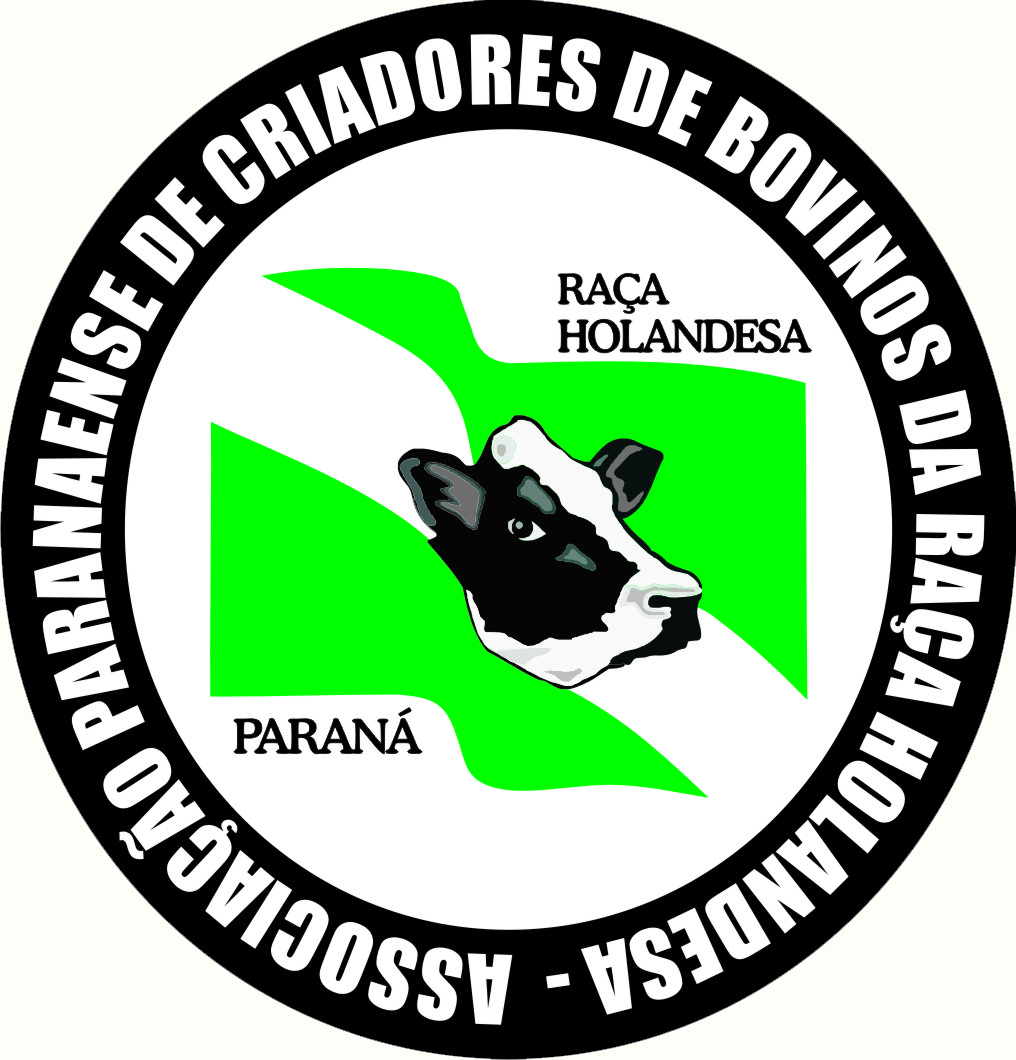 * Obs.: RTE significa “Relatório de Transferência de Embriões”.Proprietário: Cidade:  UFNome do (a) Doador (a)Nº  de RegistroNº de EmbriõesNº RTENome do CompradorMunicípioUFDoador :   Doadora :  RERED TEDoador :  Doadora : Doador : Doadora : Doador : Doadora : Doador : Doadora : Doador : Doadora : Doador : Doadora : Doador : Doadora : 